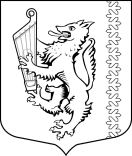 АДМИНИСТРАЦИЯ МУНИЦИПАЛЬНОГО ОБРАЗОВАНИЯ«РОЩИНСКОЕ ГОРОДСКОЕ ПОСЕЛЕНИЕ»ВЫБОРГСКОГО РАЙОНА ЛЕНИНГРАДСКОЙ ОБЛАСТИПОСТАНОВЛЕНИЕот 23.12.2021				                                                                                       №865Об утверждении Плана проведения экспертизы муниципальных нормативных правовых актов муниципального образования «Рощинское городское поселение» Выборгского района Ленинградской области на 2022 годВ целях реализации постановления администрации муниципального образования «Рощинское городское поселение» Выборгского района Ленинградской области от 15.11.2021 №760 «О Порядке оценки регулирующего воздействия проектов муниципальных нормативных правовых актов и экспертизы муниципальных нормативных правовых актов», администрация МО «Рощинское городское поселение»,ПОСТАНОВЛЯЕТ:Утвердить План проведения экспертизы нормативных правовых актов, затрагивающих вопросы осуществления предпринимательской и инвестиционной деятельности администрации муниципального образования «Рощинское городское поселение» Выборгского района Ленинградской области на 2022 год (приложение).Разместить настоящее постановление на официальном портале муниципального образования «Рощинское городское поселение» Выборгского района Ленинградской области и в официальном сетевом издании NPAVRLO.ru.Контроль за исполнением постановления оставляю за собой.Глава администрации                                                                                            В.В. ВасильеваПриложениек постановлению администрацииМО «Рощинское городское поселение»от 23.12.2021 №865План проведения экспертизы нормативных правовых актов, затрагивающих вопросы осуществления предпринимательской и инвестиционной деятельности администрации муниципального образования «Рощинское городское поселение» Выборгского района Ленинградской области на 2022 год№ п/пНаименование муниципального нормативного правового акта, подлежащего экспертизеСтруктурное подразделение - разработчик нормативного правового актаВнесение изменений в постановление администрации муниципального образования «Рощинское городское поселение» Выборгского района Ленинградской области «Об утверждении муниципальной программы муниципального образования «Рощинское городское поселение» Выборгского района Ленинградской области «Стимулирование экономической активности в муниципальном образовании «Рощинское городское поселение» Выборгского района Ленинградской области»»Отдел бюджетной политики, экономики, имущества и учетаВнесение изменений в постановление администрации муниципального образования «Рощинское городское поселение» Выборгского района Ленинградской области «Об определении границ прилегающих к некоторым организациям и (или) объектам территорий, на которых не допускается розничная продажа алкогольной продукции на территории МО «Рощинское городское поселение»Сектор по организационным и общим вопросамВнесение изменений в постановление администрации муниципального образования «Рощинское городское поселение» Выборгского района Ленинградской области «О размещении нестационарных торговых объектов»Сектор по организационным и общим вопросамВнесение изменений в постановление администрации муниципального образования «Рощинское городское поселение» Выборгского района Ленинградской области «Об утверждении Положения о порядке предоставления муниципальной преференции в целях поддержки субъектов малого и среднего предпринимательства в муниципальном образовании «Рощинское городское поселение» Выборгского района Ленинградской области»Сектор по управлению имуществомВнесение изменений в постановление администрации муниципального образования «Рощинское городское поселение» Выборгского района Ленинградской области «Об утверждении Перечня муниципального имущества МО «Рощинское городское поселение» Выборгского района Ленинградской области, свободного от прав третьих лиц, предназначенного для передачи субъектам малого и среднего предпринимательства»Сектор по управлению имуществомВнесение изменений в решение совета депутатов муниципального образования «Рощинское городское поселение» Выборгского района Ленинградской области «Об утверждении Порядка формирования, ведения и опубликования перечня муниципального имущества муниципального образования «Рощинское городское поселение» Выборгского района Ленинградской области, свободного от прав третьих лиц (за исключением права хозяйственного ведения, права оперативного управления, а также имущественных прав субъектов малого и среднего предпринимательства Решение совета депутатов МО «Рощинское городское поселение»Сектор по управлению имуществомВнесение изменений в решение совета депутатов муниципального образования «Рощинское городское поселение» Выборгского района Ленинградской области «Об утверждении Порядка предоставления в аренду имущества, включенного в перечень муниципального имущества муниципального образования «Рощинское городское поселение» Выборгского района Ленинградской области, свободного от прав третьих лиц (за исключением права хозяйственного ведения, права оперативного управления, а также имущественных прав субъектов малого и среднего предпринимательства) Решение совета депутатов МО «Рощинское городское поселение»Сектор по управлению имуществомВнесение изменений в постановление администрации муниципального образования «Рощинское городское поселение» Выборгского района Ленинградской области «Об утверждении Положения о муниципальном жилищном контроле на территории муниципального образования «Рощинское городское поселение» Выборгского района Ленинградской области»Отдел по ЖКХ и благоустройствуВнесение изменений в постановление администрации муниципального образования «Рощинское городское поселение» Выборгского района Ленинградской области «Об утверждении Положения по осуществлению муниципального земельного контроля на территории муниципального образования «Рощинское городское поселение» Выборгского района Ленинградской области»Сектор по управлению имуществомВнесение изменений в постановление администрации муниципального образования «Рощинское городское поселение» Выборгского района Ленинградской области «Об утверждении Положения о муниципальном контроле в сфере благоустройства на территории муниципального образования «Рощинское городское поселение» Выборгского района Ленинградской области»Отдел по ЖКХ и благоустройствуВнесение изменений в постановление администрации муниципального образования «Рощинское городское поселение» Выборгского района Ленинградской области «Об утверждении Положения о муниципальном контроле на автомобильном транспорте и в дорожном хозяйстве на территории муниципального образования «Рощинское городское поселение» Выборгского района Ленинградской области»Отдел по ЖКХ и благоустройствуВнесение изменений в постановление администрации муниципального образования «Рощинское городское поселение» Выборгского района Ленинградской области «Об утверждении Положения о муниципальном контроле в области охраны и использования особо охраняемых природных территорий на территории муниципального образования «Рощинское городское поселение» Выборгского района Ленинградской области»Сектор по управлению имуществомВнесение изменений в постановление администрации муниципального образования «Рощинское городское поселение» Выборгского района Ленинградской области «Об утверждении Положения о муниципальном контроле за исполнением единой теплоснабжающей организацией обязательств по строительству, реконструкции и (или) модернизации объектов теплоснабжения на территории муниципального образования «Рощинское городское поселение» Выборгского района Ленинградской области»Отдел по ЖКХ и благоустройству